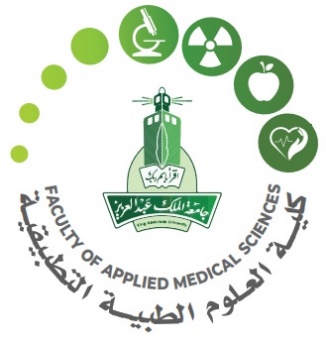 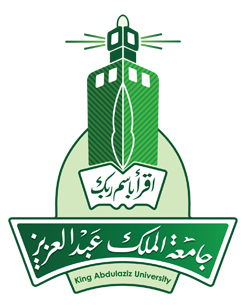 تعهد بحث عن قبول بجامعة موصى بهاأتعهد أنا .........................بالبحث عن قبول في جامعة موصى بها من وزارة التعليم لدراسة مرحلة (اللغة/ الماجستير/ الدكتوراه) ضمن أفضل 300 جامعة حسب تصنيف كيو إس (QS)، وعلى ذلك جرى التوقيع.الاسم: الرقم الوظيفي:القسم:التوقيع: